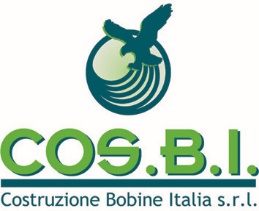 POLITIQUE ENVIRONNEMENTALECOS.B.I. srl s’engage à prévenir la pollution, à assurer la sauvegarde et la protection de l’environnement et à poursuivre l’amélioration continue de ses performances environnementales en minimisant les risques liés aux activités menées et aux produits/services fournis.Conformément à ces engagements, COS.B.I. vise à atteindre les objectifs suivants:Respecter la législation en vigueur en matière de ses impactes environnementaux significatifsÉliminer les risques pour la sécurité des personnes et la protection de l’environnement, par rapport aux connaissances acquises et, dans le cas où cela n’est pas possible, les réduire au minimum, en agissant éventuellement sur les causes qui les ont engendrésAdopter un plan pour la prévention et la gestion des situations d’urgence de nature environnementaleContrôler de manière continue le processus de production et surveiller les aspects/impactes environnementaux connexes.Sensibiliser les fournisseurs de biens et services aux contenus de la politique environnementaleCommuniquer de manière transparente ses performances environnementales pour obtenir et consolider la confiance à l’égard des activités et des produits/services fournisRationaliser l’utilisation de ressources naturelles et énergetiquesS’engager pour gérer les déchets de façon à privilégier, si possible, la récupération et le recyclage plutôt que le traitement.La Direction définit également des objectifs spécifiques à court ou moyen terme qui sont communiqués et partagés à tous les niveaux de l’organisation en cours de révision de la Direction.COS.B.I. s’engage à fournir les ressources nécessaires, techniques, économiques et professionnelles, pour que les objectifs de la politique environnementale, définis dans le présent document, soient intégralement atteints.Cette politique environnementale est diffusée à tous les niveaux et c’est le devoir de tous de coopérer activement, pour ce qui les concerne, à l’amélioration du Système de Management Environnemental.COS.B.I. garantit, au travers d’activités de contrôle successives, que cette politique soit comprise et mise en œuvre et que les objectifs déclarés soient réalisés. 